Closing the Achievement Gap Board of Education ReportTK Stone Middle School  - March 16, 2020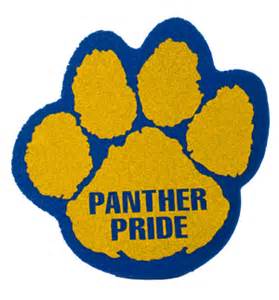 Two Year HistoryReadingMathImprovement Plan Strategies for Closing the GapKagan strategiesCo-teaching (station and parallel) / special education studentsTitle I Math and Reading InterventionistsAllMinorityFree/ReducedSpecial Education2018/1967%48%48%28.1%2017/1865.3%44.8%50%17.2%AllMinorityFree/ReducedSpecial Education2018/1955.4%35%32.5%17.2%2017/1853.6%35.6%36.9%10.3%